Муниципальное казенное общеобразовательное учреждение «Средняя общеобразовательная школа №12» х. АлтуховИнформация о наличии оборудованных учебных кабинетов, объектов для проведения практических занятий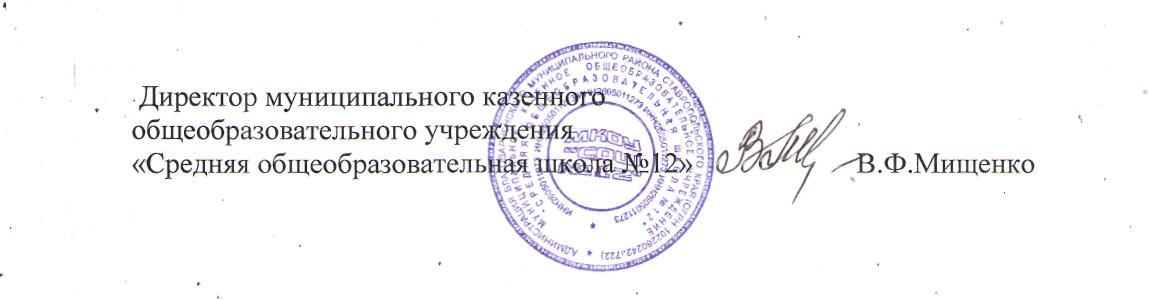 Наименование объектаАдрес Оборудованные учебные кабинетыОборудованные учебные кабинетыОбъекты для проведения практических занятийОбъекты для проведения практических занятийФотоальбомНаименование объектаАдрес Кол-воПлощадь в м 2Кол-воПлощадь в м 2Кабинет русского языка и литературых. Алтухов, ул. Школьная, 18297,2Кабинет математиких. Алтухов, ул. Школьная, 18148,6Кабинет информатиких. Алтухов, ул. Школьная, 18148,0148,0Кабинет иностранного языках. Алтухов, ул. Школьная, 182100,1Кабинет биологиих. Алтухов, ул. Школьная, 18143,8143,8Кабинет физиких. Алтухов, ул. Школьная, 18166,3166,3Кабинет истории и обществознаниях. Алтухов, ул. Школьная, 18124,3Кабинет химиих. Алтухов, ул. Школьная, 18170,0170,0Кабинет ОБЖх. Алтухов, ул. Школьная, 18123,9123,9Кабинет технологии х. Алтухов, ул. Школьная, 18115,6Кабинет начальных классовх. Алтухов, ул. Школьная, 184196,8